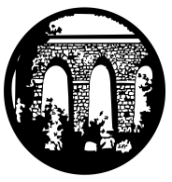 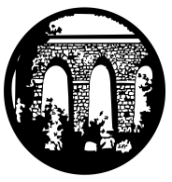 Friday 8th September 2017 ADDRESS: Luxulyan School, Luxulyan, Bodmin, Cornwall, PL30 5EETEL: 01726 850397	EMAIL: head@luxulyansch.org		WEBSITE: www.luxulyan.eschools.co.ukPlease note some activities/events are not connected to Luxulyan School and parents should undertake their own checks as to the suitability of the providers/activities.WELCOME BACKWelcome back! We hope you and your families had a lovely Summer together.This year promises to be another busy and exciting time.MR TOWEPaul Towe, our Executive Headteacher of Luxulyan School has been appointed to the Interim CEO position for Peninsula Learning Trust. Paul will continue in his current role and cover CEO duties on a flexible part time basis for at least one term. NEW CHILDREN This term, 12 children have joined us in our Reception classes to start their seven year journey through the school - it will go quickly! We also welcome 3 new children who have joined our older classes since the beginning of the new school year. We would like to take this opportunity to welcome them and their families to Luxulyan School.DONATIONS TO EYFSAs part of the ongoing improvements we are making to our Early Years learning environment, we are asking for donations of toys, skills and resources. We would grateful for any donations of the following items which may be unloved or outgrown at home:wooden pallets in good conditioncable reelsride on toys, appropriate for ages 3-6 years (eg, balance bikes, trikes)wooden train sets and accessoriesbaby dolls and accessoriestoy cars and car garagedressing up clothesconstruction toys (wooden, lego, duplo etc..)sylvanian familiesWe appreciate the support we receive from all of our families throughout the year, and ask that you only donate items you already have and would otherwise be looking to get rid of by other means. If any parents or carers have carpentry or joinery skills, and are able to volunteer their time, then please get in contact with us to discuss some ideas we have for our learning environment.Thank you for your support.Ash Class teamSCHOOL HEARING PROGRAMME – YEAR 1Dawn Fox from the School Hearing Programme will be visiting the school on Wednesday 4th October to carry out hearing screening tests on all Year 1 pupils.Please let the office know if you would rather not have your child tested.PARENT SUPPORT ADVISORHi, my name is Mary Fox and I am your Parent Support Advisor at Luxulyan CP School. My role within the school is to offer support and confidential, impartial advice to you on any concerns or queries you may have about your child's education or well-being. I may not have the answers, but I will do my best to support you and if necessary direct you to the right person or agency to help you.I am able to offer support in the following areas:Provide information about services and sources of helpAttend meetings with you, for moral support, to ask questions or to take notesHelp complete forms/paperworkHelp you understand and manage referralsAn unbiased ear There are many more ways in which I may be able to assist, please feel free to contact me at mfox@luxulyansch.org or by ringing the school. No matter how small your concern, if something is worrying you then talk about it, hopefully, we can resolve it.PARENT PAY For parents of current pupils who were with us last year, please could you please make sure that you have registered with ParentPay. This system will be used for ALL methods of payment within the school as we are introducing ParentPay to pay for school lunches from Monday 18th September (if you have paid for lunches using Parentpay before this date this is acceptable.If you have misplaced your original registration letter, please contact the school office.Please note - Parents of children who are new to the school should be given their registration information for Parentpay in the next week.ATTENDANCEGood attendance is vital if a child is going to make strong educational progress. Every year we have children who cause concern regarding their achievement in school and, often, poor attendance has played a significant part in this. Whilst we understand illness cannot be avoided and we do not want you to send your child to school if they are unwell, we do want to work with you to continue to improve the attendance of our pupils.MORNING ROUTINEOur school gate is open from 8.30am. Registration is at 8.45am. If your child enters school after 8.45 they will be registered as late on the register so please ensure they are in school before this time.Unless necessary or told otherwise (due to the weather) please could children stay in the playground rather than entering the classrooms due to fire safety regulations as the register has not been taken.When the bell rings for the start of the school day, children should line up in front of their class teacher. END OF DAY ROUTINEPlease be aware that for safeguarding reasons, we will not allow children to leave at the end of the school day unless we can see a parent/carer or are informed by the parent that someone else is picking them up.Oak - Class 4 children will leave the school using the door outside of the school office from Monday 11th September to ease congestion.SCHOOL UNIFORM POLICYThe uniform consists of:A bottle green top embroidered with the Luxulyan School logo (preferred) A plain bottle green top as below is also acceptable. Parents may choose from the various styles as follows:Full zip fleeceSweatshirt – crewneck or V neckSweat cardiganCardiganGrey or black trousers or skirts/pinaforesWhite shirts/blouses or polo shirts (long or short sleeved) – but not T-shirtsFor summer: children may wear formal (not casual) grey/black shorts instead of long trousers, and girls may also wear checked/striped green and white dressesSchool shoes need to be black. No boots. Trainers are not to be worn, except for PE. Sandals can be worn in the warmer weather – but not ‘flip-flop’ types, ‘Reefs’ or ‘Crocs’, as they are not suitable for the school environment.Please note: tight skirts, long baggy trousers, high heels or fashion sandals are not suitable. Trainers should only be worn for sporting activities.NEW T-SHIRTSPlease see Mrs Fox if you would like your child to have a coloured teamThank you to all parents and carers who have purchased a t-shirt and have been patient with distribution.Mrs FoxWATER IN DRINKS BOTTLESChildren to only bring in water in their drinks bottles please.NHS advice states 'Water is a healthy and cheap choice for quenching your thirst at any time. It also contains no sugars that can damage teeth'.SEND MeetingsSEND meeting are taking place next week. If you cannot make your allocated appointment, please ensure you speak to your child’s class teacher or Mrs Grubb, to rearrange to a time that suits you. PARENTVIEWOn the website, click on the parents tab, then follow the 'Parent View' hyperlink to share your views.Parent View gives you the chance to tell Ofsted what you think about your child’s school, from the quality of teaching to dealing with bullying and poor behaviour. The survey can be completed at any time; you don’t have to wait until the school is being inspected.We will use the information you provide when making decisions about which schools to inspect and when. Click ‘Give your views’ to register and complete a survey to help your child’s school improve.HARVEST FESTIVAL – 9TH OCTOBERAs part of our Harvest Festival Celebrations, we will be collecting food for distribution within the local community. Suitable suggested items are as follows: tinned food, bottles or packets of food.If you would like to contribute any items please send them to the school office by Friday 6th October.BAMBOO PROBLEMThe bamboo growing near our perimeter fence has been removed and will continue to be monitored.CLUBSAfter School Clubs will start the week beginning 18th September 2017. More info will follow.SWIMMINGSwimming lessons for Years 3 to 6 will begin in our Summer Term.Swimming will also involve an extra PE activity session in the hall at the Dragon Leisure Centre.SUPPORTING MACMILLAN – 29TH SEPTEMBERThis year we are excited to be supporting Macmillan, such an amazing charity again, as so many families are affected by Cancer. Let’s help raise money and awareness. More details to follow shortly.MEDICINES Please be aware that we are only allowed to administer medicine that has been prescribed by a doctor. Any medicine which must be taken during school time must have the correct forms completed which you can obtain for the school office.SCHOOL PHOTOGRAPHSThe School Photography Company is coming to Luxulyan School on 6th October to take photographs of individual pupils/siblings.DIARY DATES13th September – Year 6 day at Poltair21st September – Year 6 day at Penrice Academy21st September – Year 3 Crying the Neck trip29th September - Macmillan Coffee Afternoon9th October - Harvest Festival4th October – Year 1 Hearing Test6th October – School photos Individual/siblings16th November – KS1 Annual Flu Vaccination17th November – Children in Need22nd November -1st December – Music and Speech Festival23rd – 30th November – Book FairSTAFF TRAINING DAYS – CLOSED TO PUPILSFriday 20th October 2017Monday 30th October 2017Tuesday 31st October 2017Monday 23rd July 2018Tuesday 24th July 2018LUXULYAN NEIGHBOURHOOD PLAN CONSULTATION AND QUESTIONNAIREDuring September questionnaires are being sent out to Luxulyan parish residents asking for their opinions about development in the parish. We are taking this opportunity to encourage as many people as possible to complete the questionnaire. Your opinions are essential to the development of the Neighbourhood Plan. Thanking you in advance.Robin StephensonChair of Neighbourhood Plan